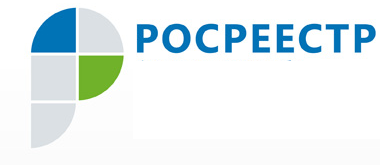 Пресс-релиз25.07.2018  Целевые модели: Росреестр Югры оптимизирует работу по улучшению качества регистрационного процесса Итоги первого полугодия 2018 года по реализации целевой модели «Постановка на кадастровый учет земельных участков и объектов недвижимого имущества» обсудили на совместном совещании югорского Росреестра и филиала Кадастровой палаты Росреестра по  ХМАО – Югре.   По данным автоматизированной информационной системы мониторинга оказания государственных услуг (АИС МОГУ) доля заявлений о постановке на государственный кадастровый учет, в том числе, с одновременной регистрацией прав на вновь образованные земельные участки и вновь созданные объекты  капитального строительства, рассмотрение которых приостановлено государственным регистратором, в общем количестве  заявлений составила в 1 полугодии 2018 года 14,13 %, тогда как в аналогичном периоде прошлого года она была равна 15,86 %. Напомним, что целевой показатель на 2018 год установлен на уровне  
17 %. Доля заявлений о государственном кадастровом учете (включая единую процедуру), по которым в регистрационных действиях отказано, составляет  5,51 % при целевом показателе не более 9,0%.  «Как видите, целевые показатели 2018 года нами уже достигнуты, но работа по улучшению качества регистрационного процесса продолжается, - комментирует итоги работы руководитель Управления Росреестра по ХМАО – Югре Владимир Хапаев. - Управление и филиал Кадастровой палаты, являясь членами Комитета по управлению портфелем проектов «Постановка на кадастровый учет земельных участков и объектов недвижимого имущества» регулярно принимают участие в мероприятиях, организованных Правительством автономного округа,   Департаментом по управлению государственным имуществом  Югры, в том числе, по обсуждению вопросов, связанных с повышением эффективности процедур предоставления земельных участков, находящихся в государственной или муниципальной собственности и постановки объектов недвижимости на государственный кадастровый учет. Владимир Хапаев подчеркнул, что не менее важное направление – работа с крупными правообладателями, в том числе, посредством рабочих встреч. Во втором квартале состоялось 4 встречи, предметом которых стало обсуждение причин, послуживших основанием для принятия решения о приостановлении осуществления кадучета или регистрации права. В рамках работ по повышению качества данных ЕГРН осуществляется   взаимодействие с Департаментом строительства, Департаментом недропользования и природных ресурсов Югры, предприятиями ТЭКа. Управление также тесно сотрудничает с органами местного самоуправления: в отчетном периоде было проведено 38 встреч с представителями местных властей.  Пресс-служба Управления Росреестра по ХМАО – Югре   